Datum zadání:		Ročník:						třída:		Vyučující:			Mgr. Lucie Šaradín HrbkováPředmět:   			ČJ – M – MPříprava číslo:			Termín odevzdání:   	Poznámka vyučujícího:	Na e-mailovou adresu lucie.hrbkova@zsuj.cz pošlete vyfocené úkoly:učebnice ČJ s. 121/cv. 4 – povinnéučebnice M – dvě slovní úlohy – povinné (s. 15/cv. 7, 9, nebo 10)geometrie – dobrovolnáDo předmětu e-mailu napište datum vypracování. V e-mailu nezapomeňte použít oslovení, napsat vlastní text a připojit Váš podpis.ŘEŠENÍ Z 30. 3.výchozí textJÁ osobní, VÁM osobní, TOM ukazovací, TO ukazovací, NIC záporné, JIM osobní, NĚKTERÝM neurčité, VŠECHNO neurčité, TAKOVÝCH ukazovací, VÁS osobní, NICH osobní, NĚKDO neurčitéústně s. 121/2on – jeho, ho, mu, jemu, jím, o něm, s nímona – jí, pro nioni – bez nich, jim, v nich, jimi, s nimicvičení z rámečkuOdpoledne strávím u kamaráda. Jeho (2. pád) tatínek opravuje jízdní kola. Rádi ho (4. pád) při práci pozorujeme. Někdy nás (4. pád) požádá, abychom mu (3. pád) pomohli. Většinou jen něco (4. pád) podržíme. Někdy opravuje i historická kola, pro ně (4. pád) musí shánět součástky v bazarech. Nikoho (4. pád) ještě nikdy neodmítl. OMLOUVÁM SE, SLOVA někdy, nikdy JSOU ZÁJMENNÁ PŘÍSLOVCE. NEJSOU TO TEDY ZÁJMENA.matematika s. 15cv. 5 Jirka měl tři desetiny z celkového množství, tj. jeden a půl pomeranče. Karel měl pět desetin z celkového množství, tj. dva a půl pomeranče.cv. 6 Letenka byla zdražena, nyní stojí 7 440 Kč.cv. 84506402608507 800132 30080 990990český jazykranní úkol – druhy zájmenZ karet zájmen si vylosuj alespoň deset zájmen a urči jejich druh. Řešení si ověř s pomocí tabulky v učebnici nebo Tvém ŠS ČJ. U správně určených zájmen napiš na jejich rubovou stranu jejich druh (tj. na lícové straně bude zájmeno, na rubové druh tohoto zájmena). procvičování zájmenučebnice s. 121/cv. 3 vypracuj do ŠS ČJ, barevně rozliš zájmena osobní, přivlastňovací, ukazovacíučebnice s. 121/cv. 4 vypracuj do ŠS ČJ, vyfoť a pošli na e-mail. Nezapomeň určit druh doplněných zájmen.matematikaslovní úlohaVyber si dvě slovní úlohy, vypracuj je do ŠS M, vyfoť a pošli: s. 15/cv. 7, 9, nebo 10.sčítání a odčítání zlomků se stejným jmenovatelemprostuduj stránku 17 ve 3. díle učebnicevysvětlení na videu zde:https://www.youtube.com/watch?v=ef_00Lc47fo (stačí do 2:20)https://cs.khanacademy.org/math/arithmetic/fraction-arithmetic/arith-review-adding-subtracting-frac/v/subtracting-fractions (stačí do 2:02)procvičování zde:https://cs.khanacademy.org/math/arithmetic/fraction-arithmetic/arith-review-adding-subtracting-frac/e/subtracting_fractions_with_common_denominatorshttps://cs.khanacademy.org/math/arithmetic/fraction-arithmetic/arith-review-adding-subtracting-frac/e/adding_fractions_with_common_denominatorsgeometrieosová souměrnostučebnice 3. díl s. 11/cv. 1, 2, 4 – dobrovolníci mi geometrii jistě pošlou k nahlédnutíPříloha č. 1_UČEBNICE M 3. DÍL S. 11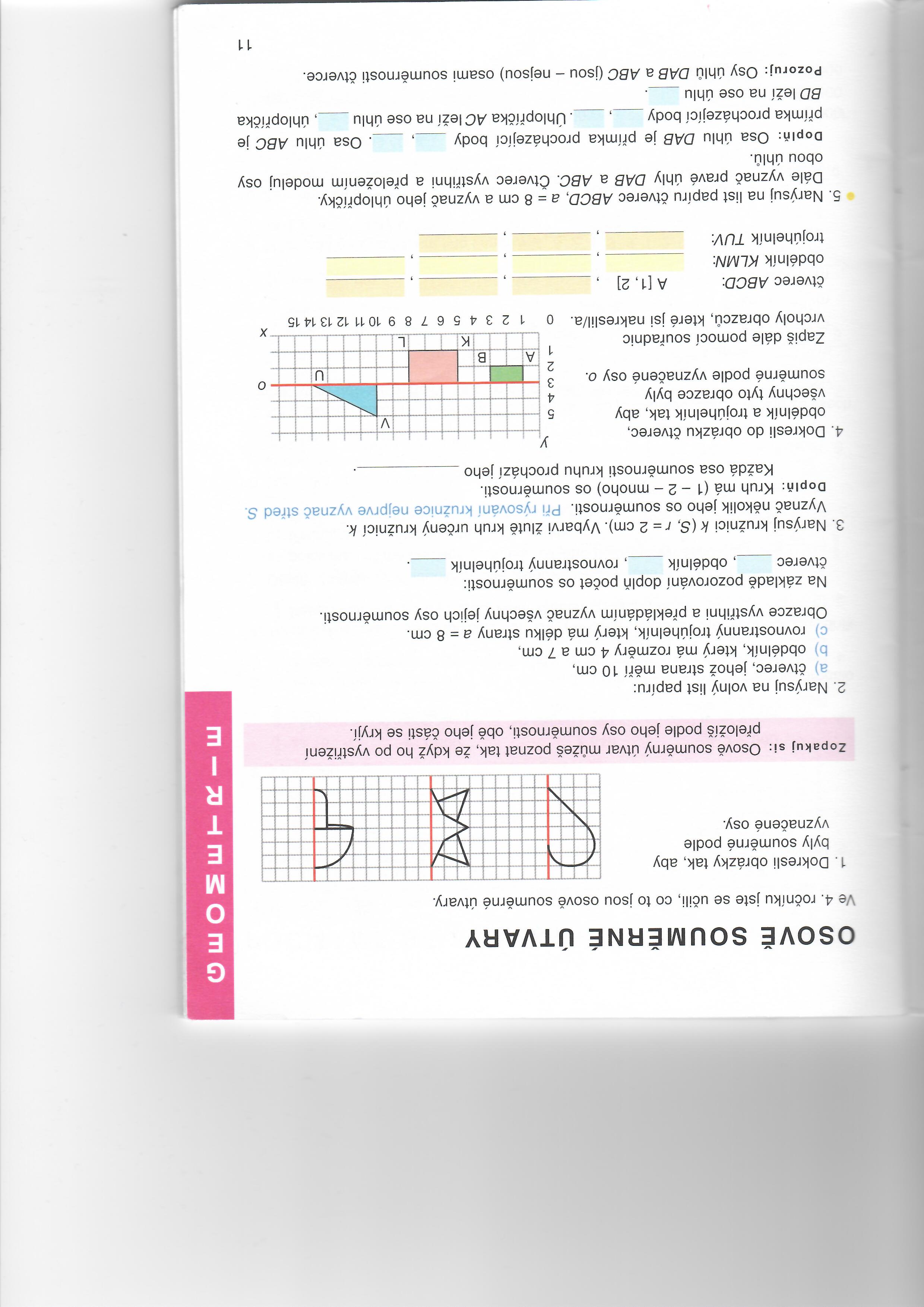 